ZAPYTANIE OFERTOWE028/DT/DTR/DZP/2023	I. NAZWA I ADRES ZAMAWIAJĄCEGO Samodzielny Wojewódzki Zespół Publicznych Zakładów Psychiatrycznej Opieki Zdrowotnej                    w Warszawie ul. Nowowiejska 27, 00-665 Warszawa, zwany dalej „Szpitalem Nowowiejskim”. Tel.: / 0-22/ 11-65-357, fax: / 0-22/ 11-65-355.Strona internetowa Zamawiającego: www.szpitalnowowiejski.pl,e-mail: dzp@szpitalnowowiejski.pl Platforma Open Nexus (dalej jako „Platforma zakupowa")  pod adresem: https://platformazakupowa.pl/pn/szpitalnowowiejski  II. TRYB POSTĘPOWANIAPostępowanie o udzielenie zamówienia prowadzone jest w trybie zapytania ofertowego,                 do którego nie stosuje się przepisów ustawy z dnia 11 września 2019 r. - Prawo zamówień publicznych (Dz. U. z 2022 r. poz. 1710, z późn. zm.), zwanej dalej „ustawą lub PZP”. Zgodnie 
z postanowieniami art. 2 ust. 1 pkt 1 ustawy Pzp, do zamówień publicznych których  wartość szacunkowa zamówienia nie przekracza 130.000 zł netto ustawy Pzp nie stosuje się.2.	Do czynności podejmowanych przez zamawiającego i wykonawców w postępowaniu 
o udzielenie zamówienia mają zastosowanie postanowienia niniejszego „Zapytania ofertowego” a w sprawach nieuregulowanych przepisy ustawy z dnia 23 kwietnia 1964 r.                 - Kodeks cywilny (Dz. U z 2022 r. poz. 1360, z późn. zm.), zwanej dalej „KC”.3.	Zamawiający zastrzega sobie prawo do: 1)	odstąpienia od zapytania ofertowego lub jego unieważnienia bez podania przyczyny, lub przerwania postępowania na każdym etapie; 2)	przedłużenia terminu składania ofert oraz terminu związania ofertą; 3)	zmiany lub uzupełnienia treści zapytania ofertowego przed upływem terminu składania ofert, informując o tym Wykonawców. 4.	Termin związania ofertą w niniejszym zapytaniu ofertowym wynosi 30 dni. Bieg terminu związania ofertą rozpoczyna się wraz z upływem terminu składania ofert. III. PRZEDMIOT ZAMÓWIENIAPrzedmiotem zamówienia jest usługa monitorowania i konserwacji systemów ppoż. 
w obiektach Szpitala Nowowiejskiego, w podziale na 2 Części:Część nr 1: Przedmiotem zamówienia dla części 1 jest usługa monitorowania i konserwacji systemów ppoż. w Szpitalu Nowowiejskim w Warszawie przy ul. Nowowiejskiej 27. Przedmiot zamówienia obejmuje w szczególności stałe, 24 godzinne monitorowanie systemu sygnalizacji pożaru opartego na systemie SCHRACK oraz POLON ALFA przez automatyczne urządzenie transmisji alarmów UTA 2011 i bezzwłoczne przekazywanie odpowiedniej komendzie Państwowej Straży Pożarnej sygnału pożaru głównego informującego o pożarze oraz bieżące naprawy i usuwanie usterek wraz z pełnym rocznym przeglądem systemu sygnalizacji pożaru, systemu klap dymowych oraz Dźwiękowego Systemu Ostrzegawczego (DSO dopiero od 03.12.2024 r. ponieważ do tego czasu system jest na gwarancji) w Szpitalu Nowowiejskim w Warszawie, ul. Nowowiejska 27 w okresie od 02.08.2023 r. do dnia 02.08.2026 r.Wykaz urządzeń sytemu sygnalizacji pożaru i systemu klap dymowych w Szpitalu 
w Warszawie przy ul. Nowowiejskiej 27:B. Część nr 2:1) Przedmiotem zamówienia dla części 2 jest usługa monitorowania i konserwacji systemów ppoż. w obiektach ZOLP Rasztów przy ul. C.K. Norwida 2 (gmina Klembów). 
Przedmiot zamówienia obejmuje w szczególności stałe monitorowanie dwoma niezależnymi torami transmisji (drogą radiową z pollingiem i telefoniczną) lokalnego systemu sygnalizacji pożaru opartego na urządzeniach firmy POLON oraz systemie oddymiania przez automatyczne urządzenie transmisji alarmów UTA i bezzwłoczne przekazywanie odpowiedniej Komendzie Państwowej Straży Pożarnej (Wołomin) sygnału pożaru głównego informującego o pożarze oraz bieżące naprawy i usuwanie usterek wraz z pełnym rocznym przeglądem systemu sygnalizacji pożaru, systemu klap dymowych oraz Dźwiękowego Systemu Ostrzegawczego w obiektach ZOLP Rasztów ul. C.K. Norwida 2, gmina Klembów k/Radzymina  w okresie od 02.08.2023 r. do dnia 02.08.2026 r.Wykaz urządzeń sytemu sygnalizacji pożaru i systemu klap dymowych w ZOLP Rasztów przy ul. C.K Norwida 2: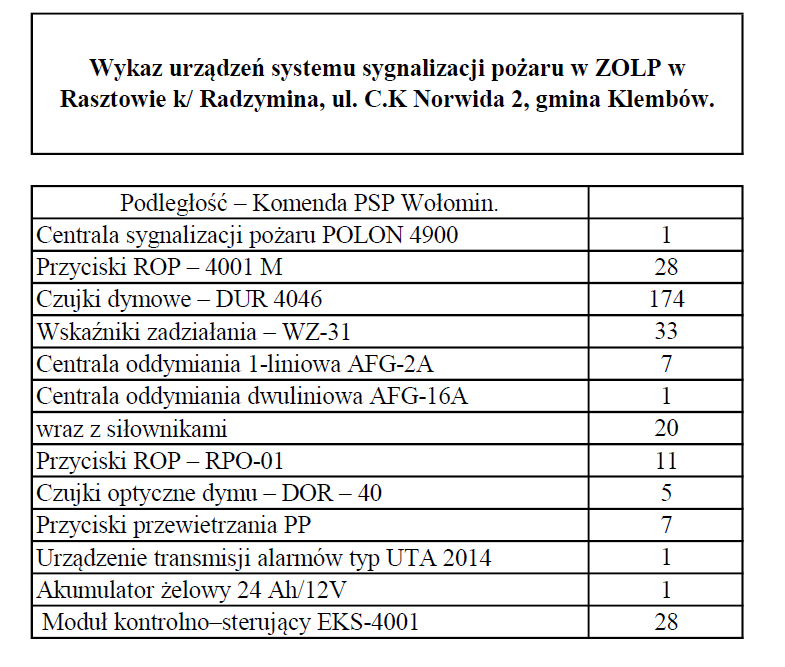 Wykonawca zobowiązany jest utrzymać w ciągłym ruchu i w stałej sprawności urządzenia, 
o których mowa w lit. A pkt 2 i lit. B pkt 2 , w terminie począwszy od dnia 02.08.2023 r. do dnia 02.08.2026 r., z wyjątkiem wymienionego w lit. A pkt 2 Dźwiękowego Systemu Ostrzegawczego, którego utrzymanie w ciągłym ruchu i w stałej sprawności nastąpi od dnia 03.12.2024 r. do dnia 02.08.2026 r.Szczegółowe warunki, zakres i sposób wykonania zamówienia określone są w formularzu ofertowym  stanowiącym załącznik nr 1 do zapytania ofertowego oraz w projekcie umowy załączniku nr 2 do zapytania ofertowego.Nazwy i kody stosowane wg Wspólnego Słownika Zamówień (CPV):31625200-5 – Systemy przeciwpożarowe.35251110-4 – Usługi ochrony Ppoż.34971000-4 – Urządzenia bezpośredniego monitorowania.IV. WARUNKI UDZIAŁU W POSTĘPOWANIU1. O udzielenie zamówienia może ubiegać się Wykonawca, który złoży ofertę na formularzu ofertowym (stanowiącym załącznik nr 1 do zapytania ofertowego), zgodną ze wszystkimi wymaganiami określonymi przez Zamawiającego w zależności, na którą część będzie składana oferta.2.	W przypadku niespełniania określonych w niniejszym Rozdziale warunków oferta Wykonawcy zostanie odrzucona i nie będzie podlegała ocenie.V. OPIS SPOSOBU OBLICZENIA CENY ORAZ WARUNKI PŁATNOŚCI 1. Cena oferty musi uwzględniać wszystkie zobowiązania wynikające z umowy, tj. wszystkie koszty i składniki związane z wykonaniem zamówienia oraz warunkami zapytania ofertowego i uwzględniać cały zakres przedmiotu zamówienia (w tym podatki i narzuty). Cena oferty musi być podana w PLN cyfrowo i słownie, z wyodrębnieniem należnego podatku VAT - jeżeli występuje. 2.	Prawidłowe ustalenie stawki podatku VAT leży po stronie Wykonawcy. 3. Cenę należy określić z dokładnością do dwóch miejsc po przecinku na każdym etapie jej wyliczenia. Kwoty wykazane w ofercie zaokrągla się do pełnych groszy, przy czym końcówki poniżej 0,5 grosza pomija się, a końcówki 0,5 grosza i wyższe zaokrągla się do 1 grosza. 4.	Zamawiający zastrzega aby żadna cena z pozycji tabeli formularza cenowego nie została określona wartością 0,00 zł. Brak wyceny pozycji lub wartość 0,00 zł skutkować będzie odrzuceniem oferty.5. Przygotowując ofertę, Wykonawca ma obowiązek dokonać wyliczeń zgodnie z tabelą zawartą w formularzu oferty. 6. Wartość brutto sumy wszystkich pozycji tabeli formularza oferty stanowi cenę oferty, która będzie podlegała ocenie.  VI. SPOSÓB PRZYGOTOWANIA OFERTY 1.	Oferta wraz ze wszystkimi jej załącznikami powinna być złożona w jednej z następujących form: 	a) elektronicznie za pośrednictwem platformy zakupowej Open Nexus dostępnej pod adresem: https://platformazakupowa.pl/pn/szpitalnowowiejski ,b) elektronicznie za pośrednictwem poczty elektronicznej na adres e-mail: dzp@szpitalnowowiejski.pl  
c) w formie pisemnej na Kancelarię Ogólną w pok. 90 Szpitala Nowowiejskiego 
w Warszawie przy ul. Nowowiejskiej 27, która jest udostępniona dla Wykonawców w dni powszednie (od poniedziałku do piątku) w godzinach od 8.00 do 13.00.2.	W przypadku składania oferty za pośrednictwem platformy zakupowej Open Nexus 
i jakichkolwiek wątpliwości Wykonawca winien się zapoznać z instrukcjami dostępnymi pod linkiem: https://platformazakupowa.pl/strona/45-instrukcje i postąpić zgodnie z tymi instrukcjami.3.	W przypadku składania oferty za pośrednictwem Platformy zakupowej Open Nexus lub 
za pośrednictwem poczty elektronicznej oferta wraz ze wszystkimi jej załącznikami powinna zostać wypełniona, wydrukowana i podpisana przez uprawnioną osobą lub osoby, zeskanowana i przesłana w jednej z wymienionych form, o której mowa w ust. 1 lit. a) lub b) Zamawiający wymaga podpisania oferty elektronicznym kwalifikowanym podpisem albo podpisem zaufanym albo podpisem osobistym (e-dowód). W procesie składania oferty wraz z załącznikami, na platformie lub za pośrednictwem poczty elektronicznej, podpis elektroniczny Wykonawca może złożyć bezpośrednio na dokumencie albo podpisać spakowany do formatu ZIP plik dokumentów.4.	W przypadku składania oferty w formie pisemnej, o której mowa w ust. 1 lit. c), oferta wraz                  z ew. załącznikami powinna być podpisana przez uprawnioną osobą lub osoby i złożona                                 w oryginale. Zamawiający zaleca aby oferta była złożona w kopercie i odpowiednio oznaczona.5.	Wykonawca może złożyć tylko jedną ofertę - złożenie większej liczby ofert skutkuje odrzuceniem wszystkich złożonych ofert przez danego Wykonawcę.6.	Wykonawca nie może wycofać oferty ani wprowadzić jakichkolwiek zmian w treści oferty 
po upływie terminu składania ofert.7.	Wszelkie zmiany lub poprawki w tekście oferty muszą być parafowane własnoręcznie przez osobę uprawnioną lub upoważnioną do reprezentowania Wykonawcy. Poprawki mogą być dokonywane jedynie poprzez wyraźne przekreślenie błędnego zapisu i umieszczenie obok niego zapisu poprawnego.8.	W celu prawidłowego przygotowania oferty, Wykonawca powinien zadać wszelkie niezbędne w tym zakresie pytania przed upływem terminu złożenia (przesłania) oferty, z tym zastrzeżeniem, że Zamawiający udzieli jedynie odpowiedzi na te pytania, które wpłynęły                    na co najmniej 2 dni robocze (przez które Zamawiający rozumie dni  od poniedziałku                          do piątku) przed upływem terminu wyznaczonego na składanie (przesłanie) ofert.9.	W przypadku składania oferty za pośrednictwem poczty elektronicznej, skan oferty wraz 
z załącznikami należy przesłać na adres e-mail: dzp@szpitalnowowiejski.pl W temacie e-maila należy wpisać: „Oferta - nie otwierać przed 25.07.2023 r. godz. 09.00”. W treści e-maila należy wpisać: i załączyć podpisane (elektronicznym kwalifikowanym podpisem albo podpisem zaufanym albo podpisem osobistym (e-dowód) skany dokumentów, o których mowa w rozdz. X.10. W przypadku składania oferty w formie pisemnej w Kancelarii Ogólnej w pok. 90, ofertę wraz z załącznikami w formie pisemnej złożyć w siedzibie Zamawiającego w opakowaniach uniemożliwiających ich bezśladowe otwarcie np. w zaklejonych kopertach. Opakowanie musi być oznaczone napisem:oraz powinno zawierać nazwę i adres Wykonawcy.11. Dokumenty i oświadczenia składane przez Wykonawcę powinny być sporządzone  w języku polskim. W przypadku załączenia dokumentów sporządzonych w innym języku niż dopuszczony, Wykonawca zobowiązany jest załączyć tłumaczenie na język polski. 12.	Pełnomocnictwo do złożenia oferty musi być złożone w takiej samej formie, jak składana oferta. Pełnomocnictwo należy przesłać w oryginale lub potwierdzony za zgodność 
z oryginałem przez uprawnionego mocodawcę odpis (kopię). Nie dopuszcza się potwierdzania pełnomocnictwa prze osobę umocowaną. 13. Oferty składane wspólnie (konsorcjum, spółka cywilna itp.) Wykonawcy mogą wspólnie ubiegać się o udzielenie zamówienia. Wykonawcy składający ofertę wspólną ustanawiają pełnomocnika do reprezentowania ich w postępowaniu o udzielenie zamówienia albo reprezentowania w postępowaniu i zawarcia umowy. Do oferty wspólnej Wykonawcy dołączają pełnomocnictwo. Pełnomocnik pozostaje w kontakcie z Zamawiającym w toku postępowania i do niego Zamawiający kieruje informacje, korespondencję, itp. Oferta wspólna, składana przez dwóch lub więcej Wykonawców, powinna spełniać następujące wymagania: a) oferta wspólna powinna być sporządzona zgodnie z niniejszym zapytaniem ofertowym, b) sposób składania dokumentów w ofercie wspólnej: − dokumenty dotyczące własnej firmy składa każdy z Wykonawców składających ofertę wspólną we własnym imieniu, − dokumenty wspólne takie jak np.: formularz ofertowy - składa pełnomocnik Wykonawców w imieniu wszystkich Wykonawców składających ofertę wspólną, c)	kopie dokumentów dotyczących każdego z Wykonawców składających ofertę wspólną muszą być poświadczone za zgodność z oryginałem przez osobę lub osoby upoważnione do reprezentowania tych Wykonawców. 14.	Przed podpisaniem umowy (w przypadku wygrania postępowania) Wykonawcy składający ofertę wspólną będą mieli obowiązek przedstawić Zamawiającemu umowę konsorcjum, zawierającą, co najmniej: a)	zobowiązanie do realizacji wspólnego przedsięwzięcia gospodarczego obejmującego swoim zakresem realizację przedmiotu zamówienia, b)	określenie zakresu działania poszczególnych stron umowy, c)	czas obowiązywania umowy, który nie może być krótszy, niż okres obejmujący realizację zamówienia oraz czas trwania gwarancji jakości i rękojmi. 15. Przygotowując ofertę, Wykonawca ma obowiązek dokonać wyliczeń zgodnie ze sposobem obliczenia ceny zawartym w formularzu oferty stanowiącym załącznik nr 1 do zapytania.VII. PODSTAWY WYKLUCZENIA:1. Zamawiający informuje, iż w związku z wejściem w życiem  z dniem 16.04.2022 r. ustawy 
z dnia 13.04.2022 r. o szczególnych rozwiązaniach w zakresie przeciwdziałania wspieraniu agresji na Ukrainę oraz służących ochronie bezpieczeństwa narodowego (Dz. U. z 2022 r. poz. 835) – dalej zwana „ustawą sankcyjną”, która przewiduje w art. 7 ust. 1 obowiązek wykluczenia z postępowania o udzielenie zamówienia publicznego, wykluczy:1)	wykonawcę oraz uczestnika konkursu wymienionego w wykazach określonych                                      w rozporządzeniu 765/2006 i rozporządzeniu 269/2014 albo wpisanego na listę na podstawie decyzji w sprawie wpisu na listę rozstrzygającej o zastosowaniu środka, 
o którym mowa w art. 1 pkt 3;2)	wykonawcę oraz uczestnika konkursu, którego beneficjentem rzeczywistym 
w rozumieniu ustawy z dnia 1 marca 2018 r. o przeciwdziałaniu praniu pieniędzy oraz finansowaniu terroryzmu (Dz. U. z 2022 r. poz. 593 i 655) jest osoba wymieniona 
w wykazach określonych w rozporządzeniu 765/2006 i rozporządzeniu 269/2014 albo wpisana na listę lub będąca takim beneficjentem rzeczywistym od dnia 24 lutego 2022 r., 
o ile została wpisana na listę na podstawie decyzji w sprawie wpisu na listę rozstrzygającej o zastosowaniu środka, o którym mowa w art. 1 pkt 3; 3) wykonawcę oraz uczestnika konkursu, którego jednostką dominującą w rozumieniu art. 3 ust. 1 pkt 37 ustawy z dnia 29 września 1994 r. o rachunkowości (Dz. U. z 2023 r. poz. 120) jest podmiot wymieniony w wykazach określonych w rozporządzeniu 765/2006 
i rozporządzeniu 269/2014 albo wpisany na listę lub będący taką jednostką dominującą od dnia 24 lutego 2022 r., o ile został wpisany na listę na podstawie decyzji w sprawie wpisu na listę rozstrzygającej o zastosowaniu środka, o którym mowa w art. 1 pkt 3.2. Zamawiający w celu weryfikacji podstaw wykluczenia wymaga złożenia wraz z ofertą oświadczenia Wykonawcy dot. okoliczności wskazanych w ust. 1 niniejszego rozdziału, zgodnie z wzorem stanowiącym załącznik nr 3 do niniejszego zapytania ofertowego.3. Zamawiający odrzuca ofertę wykonawcy wykluczonego na podstawie przesłanek wymienionych w ust. 1.VIII. MIEJSCE I TERMIN ZŁOŻENIA OFERTYOferty należy składać do dnia 25.07.2023 r. do godz. 09:00 w jednej z form wymienionych                    w rozdz. VI pkt 1 za pośrednictwem platformy zakupowej Open Nexus lub poczty elektronicznej lub pisemnie na Kancelarię Ogólną Szpitala Nowowiejskiego.IX. TERMIN OTWARCIA OFERTOtwarcie ofert odbędzie się w dniu 25.07.2023 r. po godz. 09:30 w siedzibie Zamawiającego,                      w Dziale Zamówień Publicznych, pok. nr 8.X. OFERTA WINNA ZAWIERAĆWypełniony i podpisany formularz oferty - zgodnie z wzorem stanowiącym załącznik 
nr 1 do zapytania.Ponadto Zamawiający wymaga załączenia do oferty następujących dokumentów:aktualnego wydruku z Krajowego Rejestru Sądowego lub z Centralnej Ewidencji 
i Informacji o Działalności Gospodarczej sporządzonego nie wcześniej niż 3 miesiące przed jego złożeniem, jeżeli odrębne przepisy wymagają wpisu do rejestru lub ewidencji,w przypadku, gdy ofertę lub załączone do niej dokumenty podpisuje osoba nieujawniona we właściwym rejestrze lub ewidencji do składania oświadczeń woli w imieniu Wykonawcy, do oferty należy załączyć pełnomocnictwo, pełnomocnictwo dla pełnomocnika do reprezentowania w postępowaniu Wykonawców wspólnie ubiegających się o udzielenie zamówienia - dotyczy ofert składanych przez Wykonawców wspólnie ubiegających się o udzielenie zamówienia,oświadczenia Wykonawcy składanego na podstawie art. 7 ust. 1 ustawy z dnia 13.04.2022 r. o szczególnych rozwiązaniach w zakresie przeciwdziałania wspieraniu agresji na Ukrainę oraz służących ochronie bezpieczeństwa narodowego (Dz. U. z 2022 r. poz. 835, zwanej dalej UOBN o braku podstaw do wykluczenia z udziału w postępowaniu - zgodnie z wzorem stanowiącym załącznik nr 3 do zapytania.3.  Zamawiający nie wzywa do złożenia dokumentów o których mowa w ust. 2 pkt 1 niniejszego Rozdziału, jeżeli może je uzyskać za pomocą bezpłatnych  i ogólnodostępnych baz danych,  
w szczególności rejestrów publicznych w rozumieniu ustawy z dnia 17 lutego 2005 r. 
o informatyzacji działalności podmiotów realizujących zadania publiczne.4. W przypadku niespełniania określonych w niniejszym Rozdziale warunków oferta Wykonawcy zostanie  odrzucona i nie będzie podlegała ocenie.XI. TERMIN WYKONYWANIA UMOWY.Zamówienie będzie realizowane w okresie 36 miesięcy licząc od dnia 02.08.2023 r. do dnia 02.08.2026 r.XII. KRYTERIA OCENY OFERT.Kryterium oceny oferty:Cena 100 %Opis sposobu przyznawania punktacji za spełnienie danego kryterium oceny oferty dla danej części:Kryterium - Cena Pod pojęciem „cena” rozumie się całkowitą cenę brutto za realizację całego zamówienia 
w danej części. Ocena w ramach kryterium będzie dokonywana według wzoru:               C min      W   =                   x  100 pkt                C n2. Za najkorzystniejszą zostanie uznana oferta, która będzie zawierała najkorzystniejszą cenę 
w danej części.XIII. INFORMACJE UZUPEŁNIAJĄCEWykonawca nie może powierzyć wykonania przedmiotu zamówienia tak w całości, jak                      i w żadnej części osobom trzecim, bez względu na podstawę takiego powierzenia oraz stosunek prawny łączący wykonawcę z osobą trzecią.Zasady poprawiania omyłek w ofertach:1) W przypadku stwierdzenia w ofercie oczywistych omyłek pisarskich, oczywistych omyłek rachunkowych lub innych omyłek polegających na niezgodności oferty 
z zapytaniem ofertowym, niepowodujących istotnych zmian w treści oferty, Zamawiający poprawi je niezwłocznie zawiadamiając o tym Wykonawcę, którego oferta została poprawiona.2)	Podanie niewłaściwej stawki podatku VAT będzie traktowane jako błąd 
w obliczeniu ceny i nie będzie podlegało poprawieniu przez Zamawiającego. Oferta, która będzie zawierała tego rodzaju błąd w obliczeniu ceny będzie podlegała odrzuceniu.3)	W przypadku omyłek rachunkowych w obliczeniu ceny przyjmuje się, że prawidłowo podano cenę jednostkową netto i wówczas Zamawiający dokona poprawy omyłek przyjmując w/w cenę jednostkową netto.4)	W przypadku rozbieżności ceny podanej cyfrowo i słownie, Zamawiający przyjmie, 
że prawidłowo podano ten zapis, który wynika z obliczeń zawartych w formularzu oferty.Zamawiający na każdym etapie prowadzenia postępowania zastrzega sobie prawo 
do wezwania Wykonawcy w celu złożenia wyjaśnień w zakresie treści złożonej oferty lub złożonych dokumentów, o których mowa w rozdziale X, w określonym przez Zamawiającego terminie. W przypadku niezłożenia przez Wykonawcę wyjaśnień lub jeśli złożone wyjaśnienia nie potwierdzą spełniania wymogów określonych w zapytaniu ofertowym oferta będzie podlegała odrzuceniu.Jeżeli Wykonawca nie złoży dokumentów, o których mowa w rozdz. X ust. 2, zapytania ofertowego dokumenty są niekompletne, zawierają błędy lub budzą wskazane przez Zamawiającego wątpliwości, Zamawiający zastrzega sobie możliwość do wezwania Wykonawcy, który złożył najkorzystniejszą ofertę cenową, do ich złożenia, uzupełnienia lub poprawienia lub do udzielania wyjaśnień w terminie wskazanym przez Zamawiającego, chyba że mimo ich złożenia, uzupełnienia lub poprawienia lub udzielenia wyjaśnień oferta Wykonawcy podlega odrzuceniu z uwagi na niespełnienie wymagań zawartych w opisie przedmiotu zamówienia.Jeżeli Wykonawca nie odpowie na wezwanie, o którym mowa w ust. 4, Zamawiający wezwie kolejnego Wykonawcę z najkorzystniejszą ofertą cenową.Po wyborze Wykonawcy Zamawiający zastrzega sobie prawo negocjacji warunków realizacji przedmiotu zamówienia oraz zaoferowanej ceny i upustów na korzystniejsze dla Zamawiającego.Koszty przygotowania oferty pokrywa Wykonawca.W przypadku gdy Wykonawca złożył ofertę w sposób określony w rozdziale 
VI ust. 1 lit. a) Zapytania ofertowego, za pośrednictwem https:// platformazakupowa.pl/ pn/szpitalnowowiejski może przed upływem terminu do składania ofert zmienić lub wycofać tę ofertę. Sposób dokonywania zmiany lub wycofania oferty zamieszczono 
w instrukcji zamieszczonej na stronie internetowej pod adresem: https:// platformazakupowa.pl/strona/45-instrukcje.Jeżeli Wykonawca złożył ofertę w sposób określony w rozdziale VI ust. 1 lit. b) i c) Zapytania ofertowego, może wprowadzić zmiany lub wycofać złożoną ofertę przed upływem terminu składania ofert. W takim przypadku Wykonawca złoży Zamawiającemu zawiadomienie w formie odpowiednio elektronicznie za pośrednictwem poczty elektronicznej na adres e-mail: dzp@szpitalnowowiejski.pl lub pisemnie w Kancelarii Ogólną w pok. 90 Szpitala Nowowiejskiego w Warszawie przy ul. Nowowiejskiej 27 na zasadach określonych odpowiednio w rozdziale VI ust. 9 lub ust. 10 Zapytania ofertowego oraz dodatkowo zawierającym określenie „Zmiana” lub „Wycofanie”.Jeżeli Wykonawca, którego oferta została wybrana jako najkorzystniejsza, uchyla się od zawarcia umowy w sprawie zamówienia publicznego albo odstępuje od podpisania umowy Zamawiający może dokonać ponownego badania i oceny ofert spośród ofert pozostałych w postępowaniu Wykonawców albo unieważnić postępowanie.10.	Klauzula informacyjna o przetwarzaniu danych osobowych:Szpital Nowowiejski z siedzibą w Warszawie, wypełniając obowiązki informacyjne towarzyszące zbieraniu danych osobowych określone w art. 13 rozporządzenia Parlamentu Europejskiego i Rady (UE) 2016/679 z dnia 27 kwietnia 2016 r. w sprawie ochrony osób fizycznych w związku z przetwarzaniem danych osobowych i w sprawie swobodnego przepływu takich danych oraz uchylenia dyrektywy 95/46/WE (ogólne rozporządzenie o ochronie danych) Dz. Urz. UE L 119 z 4.05.2016 r. zwane dalej rozporządzeniem, w odniesieniu do danych osobowych osób fizycznych (przedsiębiorców), osób fizycznych reprezentujących podmiot biorący udział 
w postępowaniu o udzielenie zamówienia oraz osób fizycznych wskazanych przez ten podmiot jako osoby do kontaktu, osoby wskazane w ofercie oraz osoby odpowiedzialne za wykonanie umowy w sprawie zamówienia lub wykonywanie czynności w ramach prowadzonego postępowania i udzielenia zamówienia, podaje następujące informacje:1)	Administratorem jest Samodzielny Wojewódzki Zespół Publicznych Zakładów Psychiatrycznej Opieki Zdrowotnej w Warszawie, ul. Nowowiejska 27, 00-665 Warszawa, reprezentowany przez Cezarego Kostrzewę – Dyrektora Szpitala Nowowiejskiego.2)	Dane kontaktowe w sprawach dotyczących danych osobowych: email: iod@szpitalnowowiejski.pl adres do korespondencji: Szpital Nowowiejski, ul. Nowowiejska 27, 00-665 Warszawa. Dane osobowe przetwarzane będą w celu (celach) niezbędnym do wypełnienia obowiązków prawnych ciążących na administratorze, polegających na:a)	przeprowadzeniu postępowania i udzieleniu zamówienia poprzez zawarcie umowy,b)	realizacji zawartej umowy;c)	obsługi wynagrodzenia i innych świadczeń;d)	zapewnienia bezpieczeństwa i ochrony mienia poprzez monitoring wizyjny;e)	ustalenia, dochodzenia lub obrony roszczeń;f)	sprawozdawczych, statystycznych, archiwalnych oraz innych wynikających   
z obowiązujących przepisów prawa.Kategoria przetwarzanych danych:Dane zwykłe obejmujące: imię, nazwisko, zajmowane stanowisko i miejsce pracy, numer służbowego telefonu/faksu, służbowy adres email, a także dane identyfikujące wykonawcę biorącego udział w prowadzonym postępowaniu o udzielenie zamówienia, tj. nazwę wykonawcy, siedzibę i adres wykonawcy, REGON, NIP, PESEL, adres zamieszkania, adres strony internetowej - jeżeli dane te zostały przez wykonawcę podane Szpitalowi Nowowiejskiemu w związku z prowadzonym postępowaniem  o udzielenie zamówienia (w szczególności w formularzu ofertowym, wniosku o dopuszczenie do udziału w postepowaniu, wykazie osób lub innych dokumentach składających się na ofertę).Podstawa prawna przetwarzania danych osobowych: art. 6 ust. 1 lit. b, c, f rozporządzenia.3)	Odbiorcami danych osobowych będą podmioty:a)	upoważnione na podstawie decyzji administracyjnych, orzeczeń sądowych, tytułów wykonawczych;b)	którym przekazanie danych osobowych następuje na podstawie wniosku lub zgody;c)	którym administrator powierzy przetwarzanie danych osobowych;d)	inne podmioty upoważnione na podstawie przepisów prawa. 4)	Dane osobowe będą przetwarzane przez okres 6 lat od końca roku kalendarzowego, w którym umowa została wykonana lub postępowanie o udzielenie zamówienia zostało zakończone bez zawarcia umowy, chyba że niezbędny będzie dłuższy okres przetwarzania np.: z uwagi na obowiązki archiwizacyjne, dochodzenie roszczeń lub inny obowiązek wymagany przez przepisy prawa powszechnie obowiązującego.5)	Osoba, od której zbierane są jej dane osobowe ma prawo do:dostępu do swoich danych osobowych;sprostowania swoich danych osobowych;usunięcia swoich danych osobowych;ograniczenia przetwarzania swoich danych osobowych;wniesienia sprzeciwu wobec przetwarzania swoich danych osobowych;przenoszenia swoich danych osobowych;wniesienia skargi do organu nadzorczego.6)	Podstawą przetwarzania danych jest prowadzenie postępowania lub wykonywanie umowy a także wymogi ustawowe. 7)	Podanie danych osobowych, o których mowa w niniejszym piśmie, jest wymagane do przeprowadzenia postępowania o udzielenie zamówienia i zawarcia umowy. Wniesienie żądania ograniczenia przetwarzania danych osobowych skutkuje obowiązkiem po stronie przedsiębiorcy niezwłocznego wskazania innej osoby 
w miejsce osoby żądającej ograniczenia przetwarzania jej danych osobowych.8)	Niepodanie danych osobowych uniemożliwi zawarcie/realizację umowy na rzecz Szpitala Nowowiejskiego.9)	Dane osobowe będą przetwarzane w formie papierowej i przy wykorzystaniu systemów informatycznych oraz chronione będą zgodnie z wymogami rozporządzenia.10)	Dane osobowe nie będą:a) profilowane;b) przekazywane do państwa trzeciego ani do organizacji międzynarodowej.11)	W przypadku udostępnienia do Szpitala Nowowiejski przez podmiot biorący udział w postępowaniu o udzielenie zamówienia, będący adresatem niniejszego pisma, danych osobowych swoich pracowników, pełnomocników, członków zarządu, wspólników, współpracowników, kontrahentów, dostawców, beneficjentów rzeczywistych lub innych osób, Szpital Nowowiejski prosi o poinformowanie tych osób:o zakresie danych osobowych dotyczących tych osób, a przekazanych Szpitalowi Nowowiejskiemu, o tym, że Szpital Nowowiejski jest administratorem ich danych osobowych oraz że przetwarza ich dane osobowe na zasadach określonych powyżej, o tym, że ww. Podmiot jest źródłem, od którego Szpital Nowowiejski pozyskał ich dane.Powyższych informacji nie podaje się ponownie, jeżeli osoba, od której zbierane są dane osobowe dysponuje już tymi informacjami.XIV OSOBY UPOWAŻNIONE DO KONTAKTÓW Z WYKONAWCAMI:w zakresie procedury postępowania:- Mariusz Rakowski,       tel. 022 116 53 57,        e-mail: dzp@szpitalnowowiejski.pl w zakresie przedmiotu zamówienia:- Artur Mikołajskitel. 022 11 6 53 12,e-mail: artur.mikolajski@szpitalnowowiejski.pl - Anna Hyptatel. 022 11 6 52 13,e-mail: anna.hypta@szpitalnowowiejski.pl XV BADANIA OFERT DOKONA ZESPÓŁ W SKŁADZIE  Artur Mikołajski	Mariusz RakowskiMarian KalbarczykAnna HyptaZałączniki:Załącznik nr 1 – Formularz oferty.Załącznik nr 2 – Projekt umowy.Załącznik nr 3 – Oświadczenie Wykonawcy.Zatwierdzam:                            Z upoważnienia Dyrektora                                Andrzej Marciniak                                    Z-ca Dyrektora	  ds. Ekonomiczno - FinansowychZałącznik nr 1 do zapytania ofertowego Formularz OfertyOFERTAdla Samodzielnego Wojewódzkiego Zespołu Publicznych Zakładów PsychiatrycznejOpieki Zdrowotnej w WarszawieNawiązując do zapytania ofertowego o udzielenie zamówienia o wartości od 10 000 zł netto 
do 130 000 zł netto, dotyczącego postępowania w przedmiocie „Monitorowanie i konserwacja systemów ppoż. w obiektach Szpitala Nowowiejskiego” składamy niniejszą ofertę:Oferujemy wykonanie przedmiotu zamówienia, zgodnie z opisem przedmiotu zamówienia 
za łączną cenę:Część nr 1: Monitorowanie i konserwacja systemów ppoż. w Szpitalu Nowowiejskim w Warszawie przy ul. Nowowiejskiej 27: **Razem cena brutto (z VAT): ................................... zł*, słownie: …………...……..……...    ………………………………………………………………………………………..……….    wynikającą z następującej kalkulacji cenowej:Tabela 1 Część nr 2: Monitorowanie i konserwacja systemów ppoż. w obiektach ZOLP Rasztów przy ul. C.K. Norwida 2: **Razem cena brutto (z VAT): ................................... zł*, słownie: …………...……..……...    ………………………………………………………………………………………..……….    wynikającą z następującej kalkulacji cenowej:Tabela 2Cena podana powyżej jest niezmienna w okresie realizacji przedmiotu zamówienia obejmuje wszystkie koszty, jakie ponosi Zamawiający w związku z realizacją przedmiotowego zamówienia z uwzględnieniem zapisów w §5 ust. 3 umowy.Oświadczamy, że zapoznaliśmy się z przedstawionymi nam dokumentami. Przyjmujemy przekazane dokumenty bez zastrzeżeń i zobowiązujemy się do wykonania przedmiotu zamówienia zgodnie z warunkami w nich zawartymi. Oświadczamy, że posiadamy wszystkie uprawnienia niezbędne do wykonywania przedmiotu zamówienia wynikające z odpowiednich przepisów prawa.Oświadczamy, że akceptujemy bez zastrzeżeń projekt umowy przedstawiony w zapytaniu ofertowym, w przypadku uznania naszej oferty za najkorzystniejszą zobowiązujemy się zawrzeć umowę w miejscu i terminie jakie zostaną wskazane przez Zamawiającego.Oświadczamy, że przedmiot zamówienia zostanie wykonany w terminie wskazanym 
w zapytaniu ofertowym.Oświadczam, że wypełniłem obowiązki informacyjne przewidziane w art. 13 lub art. 14 RODO wobec osób fizycznych, od których dane osobowe bezpośrednio lub pośrednio pozyskałem w celu ubiegania się o udzielenie zamówienia publicznego w niniejszym postępowaniu.**Dane przedstawione w ofercie są zgodne ze stanem prawnym i faktycznym.Jesteśmy związani ofertą przez okres 30 dni od daty składania ofert.Wykaz załączników do oferty:………………………………………………………………………….………………………………………………………………………….………………………………………………………………………….     ................................., dnia ................................Instrukcja wypełniania: ● wypełnić we wszystkich wykropkowanych miejscach.* cena za realizację przedmiotu zamówienia w danej części.** niewłaściwe skreślić.*** wskazana ilość roboczogodzin jest wyłącznie szacunkowa i może ulec zmianie na etapie realizacji umowy.Załącznik nr 2 do Zapytania ofertowegoUMOWA nr ........../2023w dniu  ................ w Warszawie, pomiędzy:Samodzielnym Wojewódzkim Zespołem Publicznych Zakładów Psychiatrycznej Opieki Zdrowotnej w Warszawie, z siedzibą w Warszawie, 00-665 Warszawa, ul. Nowowiejska 27, zarejestrowanym w Sądzie Rejonowym dla m.st. Warszawy w Warszawie, XII Wydział Gospodarczy Krajowego Rejestru Sądowego pod numerem KRS: 0000083895, posiadającym NIP: 526 17 44 274 oraz REGON: 000298070, reprezentowanym przez:- ………………………………. - ……………………………….zwanym w treści umowy Zamawiającym,aPanią / Panem ...............imię i nazwisko ............................, prowadzącą / prowadzącym działalność gospodarczą pod firmą ................................................... z adresem stałego miejsca wykonywania działalności w ................... (...-..................), przy ul. .........................................., posiadającym REGON ............................. oraz NIP ............................., wpisaną/ym do Centralnej Ewidencji i Informacji 
o Działalności Gospodarczej (www.firma.gov.pl) według stanu na dzień ................. r., zwaną/ym dalej  Wykonawcąlub............................................................, z siedzibą w ...........................(...-.... ……………………) przy ul. ......................, wpisaną do rejestru przedsiębiorców prowadzonego przez .........................pod nr KRS ............................., posiadającą REGON ............................ oraz NIP ............................................, zwaną dalej Wykonawcą, reprezentowaną przez:…………………………………………………………………………………………………Zamawiający i Wykonawca w dalszej części umowy łącznie będą zwani „Stronami”, a każde 
z osobna „Stroną”,w wyniku wyboru oferty Wykonawcy w postępowaniu, do którego zgodnie z art. 2 ust. 1 pkt 1 ustawy z dnia 11. Września 2019 r. - Prawo zamówień publicznych (Dz. U. z 2022 r. poz. 1710 
z późn. zm.), zwanej dalej „ustawą”, nie stosuje się przepisów ustawy  została zawarta umowa 
o następującej treści:§ 1Przedmiot umowy1. Zamawiający powierza, a Wykonawca przyjmuje do wykonywania usługi pod nazwą: „Monitorowanie systemu ppoż. w obiektach Szpitala Nowowiejskiego” w zakresie części nr ………………… a w szczególności obowiązki dotyczące:Część nr 1:*Monitorowania i konserwacji systemów ppoż. w Szpitalu Nowowiejskim w Warszawie przy 
ul. Nowowiejskiej 27. Przedmiot zamówienia obejmuje w szczególności stałe, 24 godzinne monitorowanie systemu sygnalizacji pożaru opartego na systemie SCHRACK oraz POLON ALFA przez automatyczne urządzenie transmisji alarmów UTA 2011 i bezzwłoczne przekazywanie odpowiedniej komendzie Państwowej Straży Pożarnej sygnału pożaru głównego informującego 
o pożarze oraz bieżące naprawy i usuwanie usterek wraz z pełnym rocznym przeglądem systemu sygnalizacji pożaru, systemu klap dymowych oraz Dźwiękowego Systemu Ostrzegawczego (DSO dopiero od 03.12.2024 r. ponieważ do tego czasu system jest na gwarancji) w Szpitalu Nowowiejskim w Warszawie, ul. Nowowiejska 27, zgodnie z ofertą Wykonawcy z dnia ………………………, stanowiącą załącznik nr 1 do umowy.Część nr 2:*„Monitorowania i konserwacji systemów ppoż. w obiektach ZOLP Rasztów” przy ul. C.K. Norwida 2 (gmina Klembów). Przedmiot zamówienia obejmuje w szczególności stałe monitorowanie dwoma niezależnymi torami transmisji (drogą radiową z pollingiem i telefoniczną) lokalnego systemu sygnalizacji pożaru opartego na urządzeniach firmy POLON  oraz systemie oddymiania przez automatyczne urządzenie transmisji alarmów UTA i bezzwłoczne przekazywanie odpowiedniej Komendzie Państwowej Straży Pożarnej (Wołomin) sygnału pożaru głównego informującego o pożarze oraz bieżące naprawy 
i usuwanie usterek wraz z pełnym rocznym przeglądem systemu sygnalizacji pożaru, systemu klap dymowych oraz Dźwiękowego Systemu Ostrzegawczego w obiektach ZOLP Rasztów ul. C.K. Norwida 2, gmina Klembów k/Radzymina  zgodnie z ofertą Wykonawcy z dnia ………………………, stanowiącą załącznik nr 1 do umowy.2.	Za sygnał pożaru głównego uważa się sygnał drugiego stopnia aktywujący w centrali sygnalizacji pożaru wyjście alarmowe na urządzenie transmisji danych.3.	Wykaz urządzeń systemu sygnalizacji pożaru i systemu klap dymowych stanowi załącznik nr 2 do umowy. (Załącznik nr 2 będzie zgodny z treścią rozdz. III pkt 2 opisu przedmiotu zamówienia dla danej części).§ 2Termin realizacjiNiniejsza umowa zostaje zawarta na okres 36 miesięcy, tj. od dnia 02.08.2023 r. do dnia 02.08.2026 r. lub do wyczerpania środków finansowych przeznaczonych na realizację zadania w kwocie, o której mowa w § 5 ust. 4, w zależności od tego które zdarzenie nastąpi jako pierwsze.Termin realizacji umowy w zakresie Dźwiękowego Systemu w części 1  od dnia 03.12.2024 r. do dnia 02.08.2026 r.§ 3Obowiązki stron1.  Wykonawca zobowiązuje się do:1)	Monitorowania polegającego na przyjmowaniu przez automatyczne urządzenie transmisji alarmów i bezzwłocznym przekazywaniu odpowiedniej Komendzie Miejskiej PSP sygnału pożaru głównego informującego o pożarze. Za sygnał pożaru głównego uważa się sygnał drugiego stopnia aktywujący w centrali sygnalizacji pożaru wyjście alarmowe na urządzenie transmisji alarmów.2) Wykonania, raz w roku, przeglądu technicznego Urządzenia Transmisji Alarmów (UTA) wraz z pełnym przeglądem rocznym systemu sygnalizacji pożaru, zgodnie 
ze specyfikacją techniczną PKN-CEN/TS 54-14:2006 oraz przyjmowania, rejestrowania 
i przekazywania osobom wskazanym przez Zamawiającego następujących sygnałów:sygnał główny (alarm II stopnia) informujący o pożarze,uszkodzenie lub wyłączenie centralki sygnalizacji pożaru,zanik zasilania,włamanie do urządzenia transmisji alarmów UTA i przerwanie połączenia pomiędzy UTA a centralą sygnalizacji pożaru.3) bieżącej naprawy i usuwania usterek stwierdzonych w czasie przeglądów lub powstałych 
w trakcie eksploatacji systemu w czasie obowiązywania umowy.4) monitorowania sygnału, o którym mowa w § 1 oraz do wykonywania czynności, o których mowa w § 3 ust. 1 przez cały czas trwania umowy, 24 godziny na dobę 7 dni w tygodniu (również w dni świąteczne i wolne od pracy).2. 	Zamawiający zobowiązany jest:1)	Zapewnić pracownikowi Wykonawcy, dostępu do urządzeń będących przedmiotem konserwacji lub napraw.2) 	Potwierdzić fakt dokonania okresowego przeglądu technicznego.3)	Powiadomić wszystkie osoby przebywające w obiekcie o rozpoczęciu prób systemu sygnalizacji pożaru; dotyczy to w szczególności każdej próby powodującej uruchomienie dowolnego urządzenia sterowanego przez centralę sygnalizacji pożaru.4)	Powiadomić stację monitorowania lub straż pożarną pod którą podlega dany obiekt (zgodnie z załącznikiem nr 2a/2b* do umowy)  o przeprowadzanych próbach systemu sygnalizacji pożaru.5)	Niezwłocznie powiadomić Wykonawcę o wszelkich nieprawidłowościach pracy systemu sygnalizacji pożaru.6) Zawiadomić Wykonawcę o ważnych wydarzeniach mogących mieć znaczenie dla usługi monitorowania, np. instalacji innych urządzeń mogących zakłócić działanie urządzenia transmisji alarmów oraz zmianach parametrów linii telefonicznej podłączonej do UTA.7)	W przypadku konieczności czasowego odłączenia monitorowanego obiektu do przekazywania pisemnej informacji zgodnie z załącznikiem nr 3 do umowy.3. Zamawiający oświadcza, że opóźnienie w systemie sygnalizacji pożaru wynosi 8 minut. (część nr 1)*/ 10 minut (część nr 2)*. Jednocześnie Zamawiający przyjmuje odpowiedzialność za skutki zdarzeń, jakie mogą mieć miejsce w czasie trwania tego opóźnienia.§ 4Szczegółowy zakres przedmiotu umowyW ramach monitoringu, o którym mowa w § 3 ust. 1 pkt. 1,  Wykonawca wykona następujące czynności:Monitorowania sygnału systemu sygnalizacji pożaru, o którym mowa w § 1, przez cały czas trwania umowy, 24 godziny na dobę 7 dni w tygodniu (również w dni świąteczne i wolne od pracy).Jeden raz w miesiącu wykona, usługę serwisową systemu sygnalizacji pożaru lub monitoringu, z zastrzeżeniem, że każdorazowo czas pracy nie przekroczy 3 roboczogodzin, wliczonych w opłatę abonamentową.W ramach przeglądu, o którym mowa w § 3 ust. 1 pkt. 2,  Wykonawca wykona następujące czynności:Sprawdzi wszystkie zapisy w książce eksploatacji.podejmie odpowiednie działania mające na celu usunięcie ewentualnych usterek.2)	Sprawdzi poprawność działania każdej czujkę zgodnie z zaleceniami producenta.3)	Sprawdzi zdatność centrali systemu pożarowego do uaktywnienia wszystkich wyjść funkcji pomocniczych.4)	Sprawdzi czy nadzorowanie uszkodzeń centrali sygnalizacji pożaru funkcjonuje prawidłowo.5)	Sprawdzi zadziałanie każdego łącza do straży pożarnej lub do zdalnego centrum alarmowego.6)	Sprawdzi wzrokowo, czy wszystkie połączenia kablowe i aparatura są nieuszkodzone i odpowiednio zabezpieczone.7) Dokona oględzin, w celu ustalenia, czy nastąpiły jakieś zmiany budowlane w budynku lub jego przeznaczeniu, które mogły wpłynąć na poprawność rozmieszczenia czujek 
i ręcznych ostrzegaczy pożarowych oraz urządzeń alarmowych.8)	Sprawdzi stan wszystkich baterii akumulatorów rezerwowych.9)	Sprawdzi działanie całego systemu klap dymowych (czujki, przyciski od klap dymowych, centrala).10) Sprawdzi działanie systemu DSO.W ramach przedmiotu umowy, o którym mowa w § 3 ust. 1 pkt 3, Wykonawca wykonywać będzie naprawy systemów i urządzeń objętych umową w sytuacji ich wadliwego funkcjonowania powstałego w wyniku usterki lub w czasie bieżącej eksploatacji systemu.Zamawiający zgłaszał będzie Wykonawcy usterki systemów i urządzeń objętych przeglądami technicznymi telefonicznie na nr tel. ………………………………………. oraz drogą elektroniczną na adres e-mail …………………………………………. ……………………………………………. .W przypadku stwierdzenia usterki lub awarii systemów i urządzeń, o których mowa w § 1 ust. 1, podczas wykonywania przeglądu technicznego, która nie wymaga wymiany części, podzespołów, Wykonawca jest zobowiązanych do usunięcia usterki w ramach otrzymywanego wynagrodzenia za przegląd techniczny. Fakt ten należy odnotować 
w protokole z tych czynności za dany miesiąc oraz książce pracy systemu (danego urządzenia);W przypadku stwierdzenia usterki systemów i urządzeń, o których mowa w § 1 ust. 1, podczas wykonywania przeglądów technicznych, która wymaga wymiany części lub podzespołów Wykonawca składa Zamawiającemu, w terminie do 2 dni roboczych od stwierdzenia usterki (awarii), ofertę naprawy uszkodzonego systemu lub urządzenia wskazując liczbę roboczogodzin potrzebną do usunięcia usterki, wykaz niezbędnych części lub podzespołów wymagających wymiany ich liczbę oraz cenę wraz z terminem jej realizacji,W przypadku wystąpienia usterki lub awarii systemów i urządzeń, o których mowa w § 1 ust. 1, w trakcie bieżącej eksploatacji, zamawiający zgłasza ten fakt Wykonawcy w sposób, 
o którym mowa w ust. 3.Wykonawca zobowiązany jest do reakcji na zgłoszenie, o którym mowa w ust. 6, w miejscu wystąpienia awarii, w terminie 6 godzin od zgłoszenia awarii.Reakcja na zgłoszenie, o którym mowa w ust. 7, obejmuje przyjazd konserwatora do obiektu zgodnie z czasem reakcji oraz podjęcie działań mających na celu przywrócenie sprawności systemu.W przypadku, gdy usunięcie usterki lub awarii przywracającej sprawność systemu wymaga wymiany części lub podzespołów Wykonawca przedstawia Zamawiającemu, w terminie do 2 dni roboczych od dnia, o którym mowa w ust. 7, ofertę naprawy uszkodzonego systemu lub urządzenia wskazując liczbę roboczogodzin potrzebną do usunięcia usterki niezbędne części lub podzespoły wymagające wymiany ich liczbę oraz cenę wraz z terminem jej realizacji.Oferty, o których mowa w ust. 5 i 9, wymagają akceptacji Zamawiającego w formie zlecenia.Zamawiający po analizie przedstawionej przez Wykonawcę oferty może:zlecić wykonanie naprawy awaryjnej zgodnie ze złożoną ofertą Wykonawcy lub dokonać zakupu niezbędnych części lub podzespołów u innego podmiotu i zlecić ich montaż Wykonawcy. W przypadku akceptacji przez Zamawiającego złożonej oferty usunięcia awarii albo zlecenia wymiany zakupionych przez Zamawiającego uszkodzonych lub zużytych części systemów i urządzeń, o których mowa w § 1 ust. 1, Wykonawca w terminie 14 dni kalendarzowych od otrzymania zlecenia od Zamawiającego jest zobowiązany do usunięcia awarii lub wymiany uszkodzonych części.Wykonawca zapewnia, że dostarczone do wymiany części zamienne będą fabrycznie nowe 
i zgodne z zaleceniami producenta danego urządzenia, a także będą posiadać wymagane atesty, certyfikaty lub świadectwa dopuszczenia.W przypadku dokonania zakupu sprzętu lub części niezbędnych do usunięcia awarii u innego podmiotu niż Wykonawca, Wykonawca dokona zainstalowania nowo zakupionego sprzętu lub części w ramach otrzymywanego wynagrodzenia, o którym mowa w § 5 ust. 3. Zamawiający zastrzega sobie prawo akceptacji zakupionych przez Wykonawcę  części lub podzespołów niezbędnych usunięcia stwierdzonej usterki lub awarii.W przypadku niewywiązania się Wykonawcy z postanowień określonych w niniejszej umowie, Zamawiający może dokonać usunięcia awarii systemów i urządzeń, o których mowa w § 1 ust. 1 lub wymiany uszkodzonych podzespołów na koszt Wykonawcy.§ 5Wynagrodzenie i zasady płatnościZ tytułu  monitorowania obiektu Zamawiający będzie płacił miesięczną (dla części nr 1)* /(dla części nr 2)* opłatę abonamentową w wysokości:W zakresie części nr ……..: …………………..………………………………………………………………….zł netto + należny podatek VAT =…………….. zł brutto (słownie: …………………..…).2.	Za każdy prawidłowo wykonany przegląd roczny systemu sygnalizacji pożaru Wykonawcy przysługuje wynagrodzenie w formie kwoty ryczałtowej w wysokości:W zakresie części nr ……..: ………………………………………………..………………………………… zł netto + należny podatek VAT =…………….. zł brutto (słownie: …………………..…);3.	Wynagrodzenie Wykonawcy za bieżące naprawy i usuwanie usterek w ramach części nr  ………. obejmuje sumę iloczynu stawki 1 roboczogodziny i liczby godzin niezbędnych do usunięcia usterki oraz kosztów zakupu części i podzespołów.  Kwota przewidziana na zakup materiałów do napraw wynosi …………. zł brutto.4.	Łączne maksymalne wynagrodzenie Zamawiającego z tytułu realizacji niniejszej umowy 
w zakresie części nr ……………….. nie może przekroczyć kwoty ………….. zł brutto jaką Zamawiający przeznacza na realizację umowy.5.	W przypadku gdy koszty zakupu materiałów i koszty nadmiernych ilości roboczogodzin 
w ramach usuwania usterek i wykonywania napraw przekroczą zakładane przez Zamawiającego szacunkowe wartości będzie to równoznaczne ze zmniejszeniem okresu realizacji umowy zgodnie z zapisami §2.   6.	Zamawiający zobowiązany jest zapłacić wynagrodzenie Wykonawcy w terminie do 60 dni od daty otrzymania prawidłowo wystawionej faktury.7.	Za datę zapłaty przyjmuje się datę obciążenia rachunku bankowego Zamawiającego.8.	Za niedokonanie płatności w terminie Wykonawca ma prawo do naliczenia odsetek ustawowych.9.	Wykonawca może złożyć pisemne oświadczenie (oświadczenie należy dostarczyć 
na adres Zamawiającego) o chęci przekazania Zamawiającemu ustrukturyzowanej 
faktury elektronicznej wystawionej w związku z realizacją niniejszej umowy za pośrednictwem Platformy Elektronicznego Fakturowania dostępnej pod adresem: https://brokerpefexpert.efaktura.gov.pl/. Zgodnie z art. 4 ust. 2 ustawy z dnia  09.11.2018 r. o elektronicznym fakturowaniu w zamówieniach publicznych, koncesjach na roboty budowlane lub usługi partnerstwie publiczno – prywatnym (Dz. U. z 2020 r. poz. 1666) Wykonawca może, ale nie musi wysyłać ustrukturyzowane faktury elektroniczne do Zamawiającego za pośrednictwem konta na tej Platformie. W przypadku, gdy Wykonawca złoży powyższe oświadczenie, Zamawiający (zgodnie z art. 4 ust. 1 w/w ustawy) zobowiązuje się do odebrania ustrukturyzowanej faktury elektronicznej, złożonej za pośrednictwem Platformy przy pomocy skrzynki o następujących danych identyfikacyjnych: Rodzaj adresu PEF – NIP, Numer adresu PEF – 5261744274, nazwa podmiotu: Samodzielny Wojewódzki Zespół Publicznych Zakładów Psychiatrycznej Opieki Zdrowotnej w Warszawie. § 6PodwykonawcyWykonawca nie ma prawa bez uprzedniej, pisemnej zgody Zamawiającego powierzać wykonanie umowy osobom trzecim.§ 7Odpowiedzialność za realizację przedmiotu umowyOsobami odpowiedzialnymi za realizację przedmiotu umowy ze strony Zamawiającego są:Część nr 1:*Dla obiektu w Warszawie przy ul. Nowowiejskiej 27:- …………………………………………… tel. …………………………………- …………………………………………… tel. …………………………………	Telefon całodobowy do obiektu przy ul. Nowowiejskiej 27:	portiernia szpitala tel. …………………………………………..Pakiet nr 2:*Dla obiektu w Rasztowie przy ul. C.K. Norwida 2:- …………………………………………… tel. …………………………………	Telefony całodobowe do obiektu ZOLP w Rasztowie ……………………….Nad realizacją przedmiotu umowy ze strony Wykonawcy czuwa całodobowo …………….  tel.: …………………….Zmiana osób wymienionych w ust. 1 i 2 może zostać dokonana przez każdą ze stron w odniesieniu do reprezentującej ją osoby w formie pisemnego powiadomienia drugiej strony. Fakt ten nie stanowi zmiany warunków niniejszej Umowy i nie musi mieć formy pisemnego aneksu.§ 8Kary umowne i odstąpienie od umowyZamawiający zastrzega sobie stosowanie kar umownych w następujących przypadkach:1) w przypadku odstąpienia od umowy przez Zamawiającego z przyczyn leżących po stronie Wykonawcy lub odstąpienia od umowy przez Wykonawcę, Wykonawca zapłaci karę umowną w wysokości 10% wartości wynagrodzenia brutto określonego w § 5 ust. 4;2) w przypadku niewykonania lub nienależytego wykonania czynności o których mowa w § 3 ust. 1 w wysokości 10 % miesięcznego wynagrodzenia brutto Wykonawcy;w przypadku nieusunięcia usterek w terminie, o którym mowa w § 4 ust. 6 lub 10 lub 13 w wysokości 1% wynagrodzenia brutto, o którym mowa w § 5 ust. 4 za każdy rozpoczęty dzień zwłoki w usunięciu usterki lub wymiany uszkodzonych części,nieprzystąpienia do reakcji na zgłoszenie w terminie, o którym mowa w § 4 ust. 8, 
w wysokości 0,2% wynagrodzenia brutto, o którym mowa w § 5 ust. 4 za każdą rozpoczętą godzinę zwłoki.Strony zastrzegają sobie prawo dochodzenia odszkodowania uzupełniającego przekraczającego wartość zastrzeżonych kar umownych.Wykonawca wyraża zgodę na dokonanie przez Zamawiającego potrącenia naliczonych przez Zamawiającego kar umownych z należności Wykonawcy na podstawie przesłanej Wykonawcy noty księgowej ze skazaniem podstawy naliczenia kary.§9Odstąpienie od umowy1.	Zamawiający ma prawo odstąpić od umowy w przypadku:rażącego naruszenia warunków umowy przez Wykonawcę, po uprzednim wezwaniu Wykonawcy do zastosowania się do postanowień umowy i bezskutecznie upływie wyznaczonego przez Zamawiającego terminu,w przypadku i na zasadach, o których mowa w art. 456 ustawy Prawo zamówień publicznych.zaprzestał prowadzenia działalności przez Wykonawcę;utracenia uprawnień do prowadzenia działalności;powierzenia wykonania przedmiotu umowy w zakresie nieprzewidzianym przez Zamawiającego osobom trzecim;Zamawiający może odstąpić od umowy w terminie 20 dni kalendarzowych od powzięcia wiadomości o okolicznościach, o których mowa w ust. 1.W razie zaistnienia istotnej zmiany okoliczności powodującej, że wykonanie umowy nie leży w interesie publicznym, czego nie można było przewidzieć w chwili zawarcia umowy, Zamawiający może odstąpić od umowy w terminie 30 dni kalendarzowych od powzięcia wiadomości o tych okolicznościach.Niezależnie od powyższego Zamawiającemu przysługuje prawo jednostronnego odstąpienia od umowy w przypadku, gdy:Wykonawca wymieniony został w wykazach określonych w rozporządzeniu 765/2006
i rozporządzeniu 269/2014 albo wpisany na listę na podstawie decyzji w sprawie wpisu na listę rozstrzygającej o zastosowaniu środka, o którym mowa w art. 1 pkt. 3 ustawy 
z dnia 13 kwietnia 2022 r. o szczególnych rozwiązaniach w zakresie przeciwdziałania wspieraniu agresji na Ukrainę oraz służących ochronie bezpieczeństwa narodowego (Dz. U. z 2023 r. poz. 129, z późn. zm.); osoba będąca beneficjentem rzeczywistym Wykonawcy (w rozumieniu ustawy z dnia 1 marca 2018 r. o przeciwdziałaniu praniu pieniędzy oraz finansowaniu terroryzmu (Dz. U. z 2022 r. poz. 593, z późn. zm.) została wymieniona w wykazach określonych 
w rozporządzeniu 765/2006 i rozporządzeniu 269/2014 albo wpisana na listę na podstawie decyzji w sprawie wpisu na listę rozstrzygającej o zastosowaniu środka, 
o którym mowa w art. 1 pkt. 3 ustawy z dnia 13 kwietnia 2022 r. o szczególnych rozwiązaniach w zakresie przeciwdziałania wspieraniu agresji na Ukrainę oraz służących ochronie bezpieczeństwa narodowego (Dz. U. z 2023 r. poz. 129, z późn. zm.);podmiot będący jednostką dominującą Wykonawcy (w rozumieniu art. 3 ust. 1 pkt 37 ustawy z dnia 29 września 1994 r. o rachunkowości (Dz.U. z 2023 r. poz. 120, z późn. zm.) wymieniony jest w wykazach określonych w rozporządzeniu 765/2006 i rozporządzeniu 269/2014 albo wpisany na listę lub będący taką jednostką dominującą do dnia 24 lutego 2022 r., o ile został wpisany na listę na podstawie decyzji w sprawie wpisu na listę rozstrzygającej o zastosowaniu środka, o którym mowa w art. 1 pkt. 3 ustawy z dnia 13 kwietnia 2022 r. o szczególnych rozwiązaniach w zakresie przeciwdziałania wspieraniu agresji na Ukrainę oraz służących ochronie bezpieczeństwa narodowego (Dz. U. z 2023 r. poz. 129, z późn. zm.).Odstąpienie od umowy oraz jej rozwiązanie musi nastąpić w formie pisemnej pod rygorem nieważności wraz z podaniem uzasadnienia. W przypadku odstąpienia od Umowy lub jej rozwiązania nie będą przysługiwały Wykonawcy żadne inne roszczenia poza roszczeniem o zapłacenie za przedmioty już prawidłowo wykonanej usługi Zamawiającemu.§ 10Zmiany umowyStrony dopuszczają zmianę umowy w następujących przypadkach:W przypadku urzędowej zmiany stawki podatku VAT w ramach niniejszej umowy, zmiana stawki VAT mająca wpływ na cenę brutto następuje z dniem wejścia w życie urzędowej zmiany stawki, przy czym cena netto pozostaje niezmieniona. Zmiana ta nie wymaga dokonywania zmian w treści niniejszej umowy w formie aneksu, lecz wyłącznie przekazania przez Wykonawcę w formie pisemnej zawiadomienia o zmianie wraz z załączonym aktualnym (po zmianie) formularzem cenowym / kalkulacją cenową.Wszelkie zmiany niniejszej Umowy i jej warunków z wyjątkiem zmian o których mowa w pkt 1 mogą być dokonywane za zgodą obu Stron, wyrażoną na piśmie pod rygorem nieważności.§ 11Przelew prawWykonawca nie może bez uprzedniej zgody Zamawiającego wyrażonej na piśmie pod rygorem nieważności dokonać cesji praw lub obowiązków wynikających z niniejszej umowy na rzecz osoby trzeciej.§ 12Rozwiązanie umowyKażdej ze Stron przysługuje prawo rozwiązania niniejszej umowy z zachowaniem 
2-miesięcznego okresu wypowiedzenia ze skutkiem na koniec miesiąca kalendarzowego, 
z zachowaniem formy pisemnej, pod rygorem nieważności.§ 13 Korespondencja1. Wszelka korespondencja i inne powiadomienia doręcza się osobiście drugiej stronie lub   listem poleconym na adresy wskazane w komparycji niniejszej umowy.2.	W przypadku zmiany adresu którejkolwiek ze stron, strona zmieniająca adres jest zobowiązana do powiadomienia o tym fakcie drugą stronę niezwłocznie, pod rygorem uznania za skuteczne doręczenie korespondencji i innych powiadomień pod poprzedni adres. To samo dotyczy danych telefonicznych, faksowych wskazanych w niniejszej umowie.3.	Strony są obowiązane do powiadamiania się nawzajem o okolicznościach mających istotne znaczenie dla wykonania niniejszej umowy, w szczególności taki jak ogłoszenie upadłości czy otwarcie likwidacji, niezwłocznie, nie później jednak niż w terminie 3 dni od ich zaistnienia.§ 14Ochrona danychWykonawca oświadcza, że znany jest mu fakt, iż treść niniejszej umowy, a w szczególności przedmiot umowy i wysokość wynagrodzenia, stanowią informację publiczną w rozumieniu art. 1 ust. 1 ustawy z dnia 6 września 2001 r. o dostępie do informacji publicznej (t.j. Dz. U. 
z 2022 r. poz. 902), która podlega udostępnieniu w trybie przedmiotowej ustawy, 
z zastrzeżeniem ust. 2.Wykonawca wyraża zgodę na udostępnianie w trybie ustawy, o której mowa w ust. 1 zawartych w niniejszej umowie dotyczących go danych osobowych w zakresie obejmującym imię  i nazwisko, a w przypadku prowadzenia działalności gospodarczej – również w zakresie firmy.Wykonanie niniejszej umowy nie wiąże się z przetwarzaniem danych osobowych 
w rozumieniu ustawy o ochronie danych osobowych, dla których Administratorem Danych jest Zamawiający, a co za tym idzie nie wiąże się z dostępem do zasobów informatycznych Zamawiającego.Wykonawca zapewnia, że od dnia 25 maja 2018 roku, tj. stosowania Rozporządzenia Parlamentu Europejskiego Rady (UE) 2016/679 z dnia 27 kwietnia 2016 roku 
w sprawie ochrony osób fizycznych w związku z przetwarzaniem danych osobowych i w sprawie swobodnego przepływu takich danych oraz uchylenia dyrektywy 95/46/WE (zwanego dalej „RODO”), będzie przetwarzać powierzone niniejszą umową dane osobowe (w szczególności dot. osób odpowiedzialnych za realizację umowy) zgodnie z RODO. W przypadku stwierdzenia przez Strony konieczności wprowadzenia dodatkowych zabezpieczeń, Strony wspólnie uzgodnią środki techniczne i organizacyjne zapewniające ochronę przetwarzanych, na potrzebę realizacji niniejszej umowy danych osobowych przewidziane przepisami RODO. W przypadku zmiany ustawodawstwa polskiego w zakresie ochrony danych osobowych,  na terenie Rzeczpospolitej Polskiej związanego z wejściem w życie RODO, a mającego znaczący wpływ na zapisy niniejszego ustępu, Strony zobowiązują się uzgodnić środki techniczne 
i organizacyjne zapewniające ochronę danych osobowych zgodnie ze znowelizowanymi powszechnie obowiązującymi przepisami.Zamawiający wypełniając obowiązek informacyjny zawarty w art. 13 Rozporządzenia Parlamentu Europejskiego i Rady (UE) 2016/679 z dnia 27 kwietnia 2016 r. 
w sprawie ochrony osób fizycznych w związku z przetwarzaniem danych osobowych 
i w sprawie swobodnego przepływu takich danych oraz uchylenia dyrektywy 95/46/WE (ogólne rozporządzenie o ochronie danych) (Dz. Urz. UE L 119 z dnia 04.05.2016, str. 1) przekazuje Wykonawcy informacje o treści zawartej w rozdziale XIII pkt 10 do zapytania ofertowego.Wykonawca oświadcza, że wypełnił obowiązki informacyjne przewidziane w art. 13 lub art. 14 RODO wobec osób fizycznych, od których dane osobowe bezpośrednio lub pośrednio pozyskał  i przedstawił w złożonej w postępowaniu ofercie i niniejszej umowie.§ 15Siła wyższaŻadna ze Stron Umowy nie będzie odpowiedzialna za niewykonanie lub nienależyte wykonanie zobowiązań wynikających z Umowy spowodowane przez okoliczności niewynikające z winy danej Strony, w szczególności za okoliczności traktowane jako Siła Wyższa.Dla celów Umowy ''Siła Wyższa" oznacza zdarzenie zewnętrzne, pozostające poza kontrolą Stron oraz niewiążące się z zawinionym działaniem Stron, którego Strony nie mogły przewidzieć i które uniemożliwia proces realizacji Umowy. Takie zdarzenia obejmują 
w szczególności: wojnę, rewolucję, pożary, powodzie, epidemie, akty administracji państwowej itp.W przypadku zaistnienia Siły Wyższej Strona, której taka okoliczność uniemożliwia lub utrudnia prawidłowe wywiązanie się z jej zobowiązań, niezwłocznie powiadomi drugą Stronę o takich okolicznościach i ich przyczynie. Wówczas Strony niezwłocznie ustalą zakres, alternatywne rozwiązanie i sposób realizacji Umowy. Strona zgłaszająca okoliczności musi kontynuować realizację swoich zobowiązań wynikających z Umowy w takim stopniu, w jakim jest to możliwe i musi szukać racjonalnych środków alternatywnych dla realizowania zakresu, jaki nie podlega wpływowi Siły Wyższej.Jeżeli Siła Wyższa, będzie trwała nieprzerwanie przez okres 60 dni lub dłużej, Strony mogą w drodze wzajemnego uzgodnienia rozwiązać Umowę bez nakładania na żadną ze Stron dalszych zobowiązań oprócz płatności należnych z tytułu prawidłowo wykonanych usług.Stan Siły Wyższej powoduje odpowiednie przesunięcie terminów realizacji Umowy chyba, że Strony postanowiły inaczej.§ 16           Postanowienia końcoweW sprawach nieuregulowanych niniejszą umową mają zastosowanie przepisy Ustawy Kodeks Cywilny.Zmiany i uzupełnienia umowy wymagają zachowania formy pisemnej pod rygorem nieważności.Wszelkie spory wynikłe na tle niniejszej umowy rozstrzygane będą przez właściwy miejscowo sąd powszechny dla siedziby Zamawiającego.Umowę sporządzono w dwóch jednobrzmiących egzemplarzach, jeden dla Wykonawcy 
i jeden dla Zamawiającego.Integralną część Umowy stanowią następujące załączniki:Załącznik nr 1- Oferta Wykonawcy.Załącznik nr 2a - Wykaz urządzeń sytemu sygnalizacji pożaru i systemu klap dymowych w Szpitalu w Warszawie przy ul. Nowowiejskiej 27*.Załącznik nr 2b - Wykaz urządzeń sytemu sygnalizacji pożaru i systemu klap dymowych w ZOLP Rasztów przy ul. C.K Norwida 2.*Załącznik nr 3- Informacja o konieczności czasowego odłączenia monitorowanego obiektu /załącznik przekazywany przez WykonawcęKRS/CIDG.                  WYKONAWCA				ZAMAWIAJĄCY                                      *-jeżeli dotyczy.Załącznik nr 3 do Zapytania ofertowegoOŚWIADCZENIE WYKONAWCYskładane na podstawie art. 7 ust. 1 ustawy z dnia z 13.04.2022 r. o szczególnych rozwiązaniach w zakresie przeciwdziałania wspieraniu agresji na Ukrainę oraz służących ochronie bezpieczeństwa narodowego (Dz. U. z 2022 r. poz. 835, zwanej dalej „ustawa sankcyjną”) o braku podstaw do wykluczenia z udziału w postępowaniu ………………………………………………………………………………………………………………………………………………………………….……………. (pełna nazwa/firma, adres, w zależności od podmiotu: NIP/PESEL, KRS/CEiDG)reprezentowany przez: ………………………………………………………………………………………………………………………………………………………………………………. (imię, nazwisko, stanowisko/podstawa do reprezentacji) Składając ofertę w postępowaniu o udzielenie zamówienia publicznego na realizację 
zadania pod nazwą: „Monitorowanie i konserwacja systemów ppoż. w obiektach Szpitala Nowowiejskiego”, prowadzonym przez Samodzielny Wojewódzki Zespół Publicznych Zakładów Psychiatrycznej Opieki Zdrowotnej w Warszawie z siedzibą przy  ul. Nowowiejskiej 27, 00-665 Warszawa, oświadczam, co następuje: OŚWIADCZENIE DOTYCZĄCE WYKONAWCY: Oświadczam, że podlegam/nie podlegam* wykluczeniu z postępowania na podstawie art.  7  ust. 1 ustawy sankcyjnej, zgodnie z którym wyklucza się:wykonawcę oraz uczestnika konkursu wymienionego w wykazach określonych                        w rozporządzeniu 765/2006 i rozporządzeniu 269/2014 albo wpisanego na listę na podstawie decyzji w sprawie wpisu na listę rozstrzygającej o zastosowaniu środka,                  o którym mowa w art. 1 pkt 3 ustawy;wykonawcę oraz uczestnika konkursu, którego beneficjentem rzeczywistym
w rozumieniu ustawy z dnia 1 marca 2018 r. o przeciwdziałaniu praniu pieniędzy oraz finansowaniu terroryzmu (Dz. U. z 2022 r. poz. 593 i 655) jest osoba wymieniona 
w wykazach określonych w rozporządzeniu 765/2006 i rozporządzeniu 269/2014 albo wpisana na listę lub będąca takim beneficjentem rzeczywistym od dnia 24 lutego 2022 r., o ile została wpisana na listę na podstawie decyzji w sprawie wpisu na listę rozstrzygającej o zastosowaniu środka, o którym mowa w art. 1 pkt 3 ustawy;wykonawcę oraz uczestnika konkursu, którego jednostką dominującą w rozumieniu art. 3 ust. 1 pkt 37 ustawy z dnia 29 września 1994 r. o rachunkowości (Dz. U. z 2021 r. poz. 217, 2105 i 2106), jest podmiot wymieniony w wykazach określonych w rozporządzeniu 765/2006 i rozporządzeniu 269/2014 albo wpisany na listę lub będący taką jednostką dominującą od dnia 24 lutego 2022 r., o ile został wpisany na listę na podstawie decyzji w sprawie wpisu na listę rozstrzygającej o zastosowaniu środka, o którym mowa w art. 1 pkt 3 ustawy.OŚWIADCZENIE DOTYCZĄCE PODANYCH INFORMACJI: Oświadczam, że wszystkie informacje podane w powyższym oświadczeniu są aktualne 
i zgodne z prawdą oraz zostały przedstawione z pełną świadomością konsekwencji wprowadzenia zamawiającego w błąd przy przedstawianiu informacji. …………………….……., dnia …………………. r. (miejscowość)                                                                        ……………………………..*niewłaściwe skreślić lub wpisać „nie dotyczy”.W przypadku Wykonawców wspólnie ubiegający się o udzielenie zamówienia niniejsze oświadczenie składa każdy z Wykonawców wspólnie ubiegających się o zamówienie.Wykaz urządzeń w Szpitalu Nowowiejskim 
w Warszawie, ul. Nowowiejska 27Podległość: PSP Warszawa, ul Polna System SchrackLiczba elementówSuterena, Parter, O/I, OVII, O/II, Izba Przyjęć, Metadon1Centrala BMZ INTEGRAL  Centrala BMZ INTEGRAL 12Zasilacz B3-PSU 5 13Akumulatory 12V/40 Ah 2multisensorowa czujka dymu MTD 533X504Moduł Bxoi3125Optyczna analogowa czujka dymu SSD 5312176Czujka temperatury DMD 2000  Czujka temperatury DMD 2000 127Wskaźnik zadziałania czujki BA-UPI  Wskaźnik zadziałania czujki 
BA-UPI 158Gniazdo czujki USB 501 2829 Sygnalizator akustyczny S.A.-K.6  Sygnalizator akustyczny S.A.-K.6 510Przycisk MCP 545-1 (ręczne ostrzegacze pożarowe ROP)3111Centrala oddymiania BUDMAX 112Klapy dymowe na 5 klatkach schodowych 413Czujki od klap dymowych 214Przyciski od klap dymowych w kasetach215Urządzenie transmisji alarmów UTA 2011116moduł Bx REL2System POLON  ALFALiczbaelementówOddział XI/III/IV/V, klatki schodowe 3,4,51Centrala POLON 6000 wyposażona w 6 pętli i 2 akumulatory12Czujki dymowe DOR-40462493Czujki temperaturowe-ciepła TUN-4046 244Czujka optyczna dymu DUR-4046205Sygnalizator akustyczny SAL-400176Czujka dymu DUO-604617Uniwersalna centrala sterująca (klapy dymowe) UCS 600038Ręczne ostrzegacze pożarowe ROP-4001 339Elementy wej/ wyj EKS-6022 /EKS-4001/EWS-4001/EWK-400121 System Dźwiękowego Systemu Ostrzegawczego  (do 02.12.2024 – system do tego czasu jest na gwarancji)Liczba elementów1Głośnik naścienny ABT-W6 prod. Ambient464Zapytanie ofertowe na realizację zadania pod nazwą:„Monitorowanie i konserwacja systemów ppoż. 
w obiektach Szpitala Nowowiejskiego”, w zakresie Części nr……..Nie otwierać przed 25.07.2023 r. o godz. 09:00”Zapytanie ofertowe na realizację zadania pod nazwą:„Monitorowanie i konserwacja systemów ppoż. 
w obiektach Szpitala Nowowiejskiego”,  w zakresie Części nr ……………….Nie otwierać przed 25.07.2023 r. o godz. 09:00”  gdzie:W    -   punkty uzyskane za dane kryterium przez Wykonawcę „badanego”,Cmin  -   najniższa cena wśród zaproponowanych przez Wykonawców,Cn    -  cena zaproponowana przez Wykonawcę „badanego”.Wykonawca: ..............................................................................................................................................................................................................................................................................………………………………………………………………………………………...Nazwa i adres firmy (wykonawcy), NIP, RegonWykonawca: ..............................................................................................................................................................................................................................................................................………………………………………………………………………………………...Nazwa i adres firmy (wykonawcy), NIP, RegonOsoba/y wskazana/e do kontaktów z Zamawiającym: …………………………………………………………………………………………………. Osoba/y wskazana/e do kontaktów z Zamawiającym: …………………………………………………………………………………………………. Osoba/y wskazana/e do kontaktów z Zamawiającym: …………………………………………………………………………………………………. Osoba/y wskazana/e do kontaktów z Zamawiającym: …………………………………………………………………………………………………. Fax:: .......................................................... Telefon: ……………………………………… Telefon: ……………………………………… Telefon: ……………………………………… e-mail: ………………………………..e-mail: ………………………………..e-mail: ………………………………..e-mail: ………………………………..Lp.PrzedmiotKrotność świadczenia usługi w okresie 36 miesięcyCena jednostkowa netto (miesiąc monitoringu /1 przegląd/1 roboczogodzina)Stawka podatku VAT (%)Wartość netto (3x4)Wartość brutto (6x5+6)12345671Stałe, 24 godzinne monitorowanie systemu sygnalizacji pożaru opartego na systemie SCHRACK oraz POLON ALFA przez automatyczne urządzenie transmisji alarmów UTA 2011 i bezzwłoczne przekazywanie odpowiedniej komendzie Państwowej Straży Pożarnej sygnału pożaru głównego informującego o pożarze w Szpitalu Nowowiejskim w Warszawie, ul. Nowowiejska 2736…… zł……%…….. zł..….…. zł2Pełny roczny przegląd systemu sygnalizacji pożaru i systemu klap dymowych oraz Dźwiękowego Systemu Ostrzegawczego (DSO od dnia 03.12.2024 r.) w Szpitalu Nowowiejskim w Warszawie, 
ul. Nowowiejska 273…… zł……%…….. zł..….…. zł3Naprawy i usuwanie usterek poza zakresem określonym w poz. 1 i 2 na zasadach określonych w §5 ust. 3  umowy – szacunkowa ilość roboczogodzin67(roboczo-godzin)***…… zł……%…….. zł..….…. zł4Razem poz. 1-3Razem poz. 1-3Razem poz. 1-3……%…….. zł..….…. zł*LpPrzedmiotKrotność świadczenia usługi w okresie 36 miesięcyCena jednostkowa netto (miesiąc monitoringu /1 przegląd/1 roboczogodzina)Stawka podatku VAT (%)Wartość netto (3x4)Wartość brutto (6x5+6)12345671Stałe monitorowanie dwoma niezależnymi torami transmisji (drogą radiową 
z pollingiem i telefoniczną) lokalnego systemu sygnalizacji pożaru opartego na urządzeniach firmy POLON  oraz systemie oddymiania przez automatyczne urządzenie transmisji alarmów UTA i bezzwłoczne przekazywanie odpowiedniej Komendzie Państwowej Straży Pożarnej (Wołomin) sygnału pożaru głównego informującego o pożarze  w obiektach ZOLP Rasztów ul. C.K. Norwida 2, gmina Klembów k/Radzymina36…… zł……%…….. zł..….…. zł2Pełny roczny przegląd systemu sygnalizacji pożaru, systemu klap dymowych oraz Dźwiękowego Systemu Ostrzegawczego w obiektach ZOLP Rasztów ul. C.K. Norwida 2, gmina Klembów k/Radzymina3…… zł……%…….. zł..….…. zł3Naprawy i usuwanie usterek poza zakresem określonym w poz. 1 i 2 na zasadach określonych w §5 ust. 3 umowy – szacunkowa ilość roboczogodzin15(roboczo-godzin)***…… zł……%…….. zł..….…. zł4Razem poz. 1-3Razem poz. 1-3Razem poz. 1-3……%…….. zł..….…. zł*………..............................................................(pieczęć Wykonawcy)……………….……………………………….(podpisy uprawnionych lub upoważnionych przedstawicieli Wykonawcy)